MATH & SCIENCE
DICK HEWINS SCIENCES SCHOLARSHIP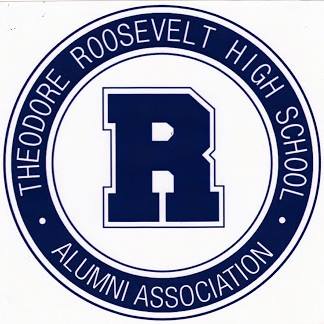 Dick Hewins was a Biology and Chemistry teacher at Roosevelt High School for 35 years. He made a huge difference in the lives and careers of many students. He has established a scholarship for a graduating male student who has an interest and proficiency in science or math and has participated in athletics. Amount of award: $500.WRITE AN ESSAY 
Save and email to trhsfoundationdm@gmail.com with the name of the scholarship for which you are applying in the email subject line (one scholarship per email):
1) What inspires you?
2) What career in the sciences would you like to pursue?

REQUIRED REFERENCES
Submit references listed below to trhsfoundationdm@gmail.com with the name of the scholarship for which you are applying in the email subject line (one scholarship per email):
-Roosevelt Coach.
-Roosevelt Science or Mathematics Teacher.